PREBERITE IN pri rubrikah razmisli USTNO ODGOVORITE. 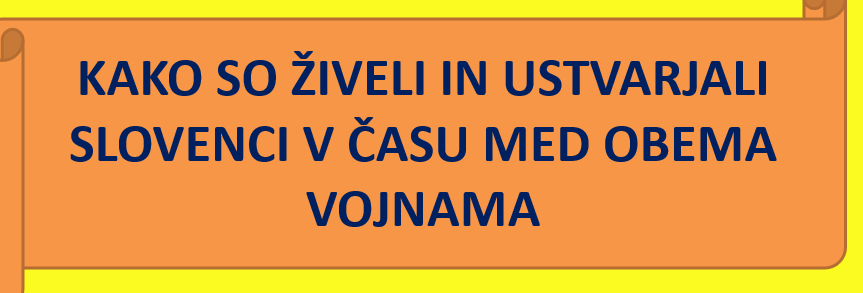 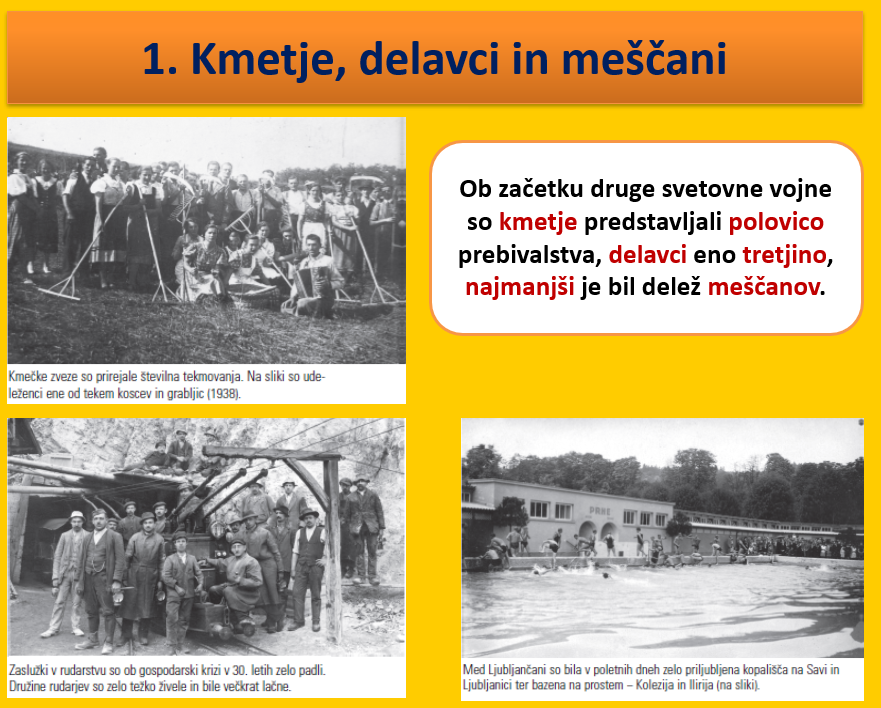 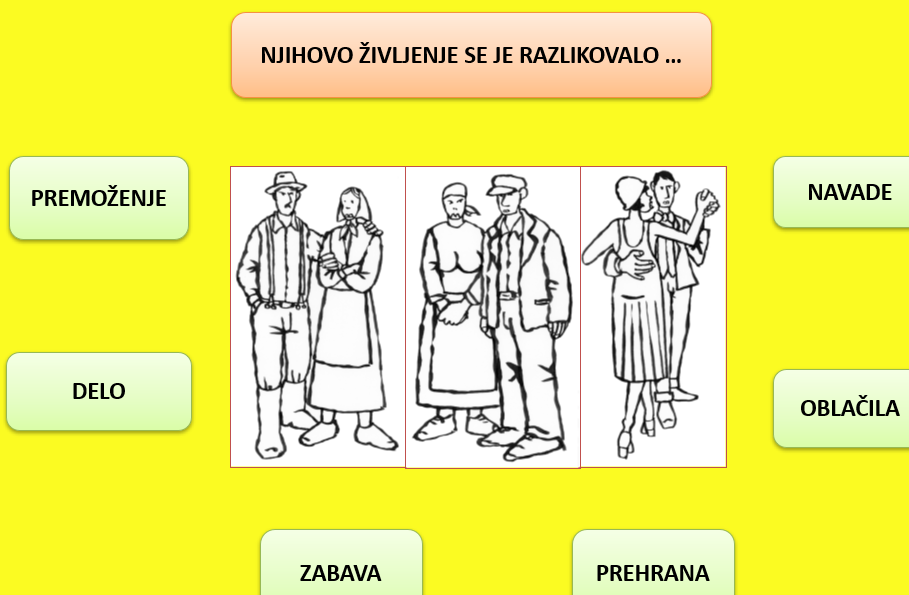 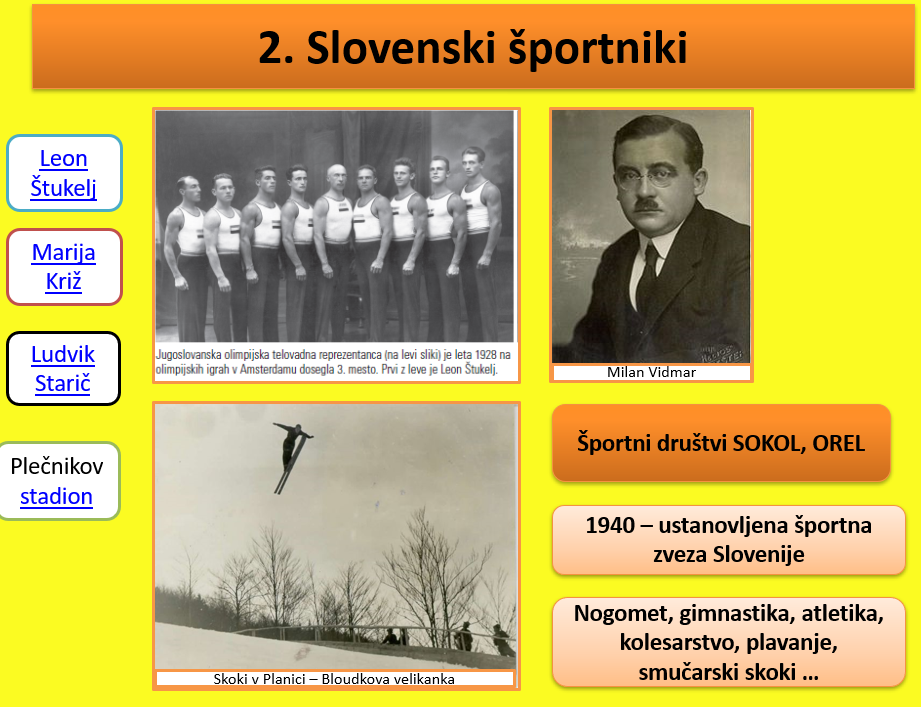 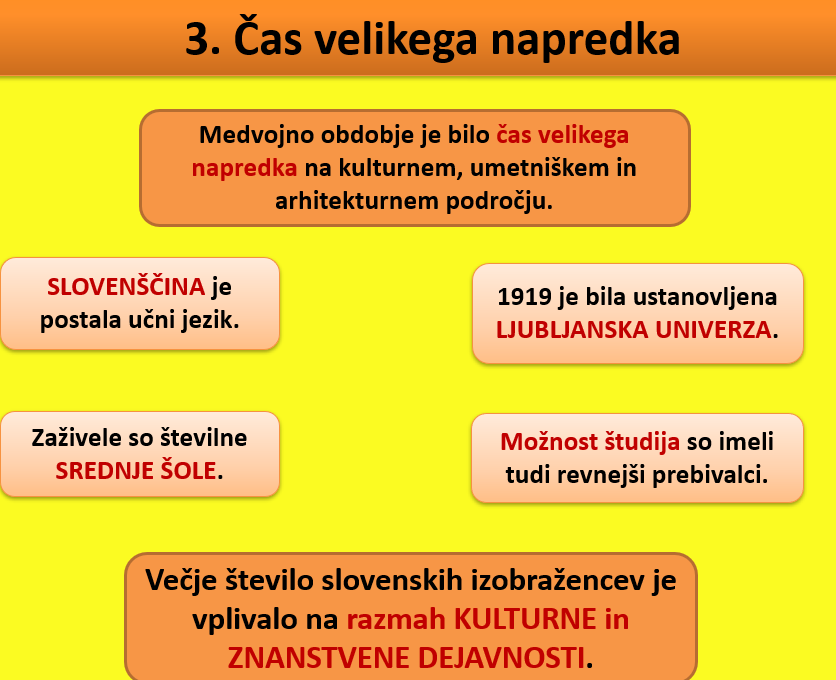 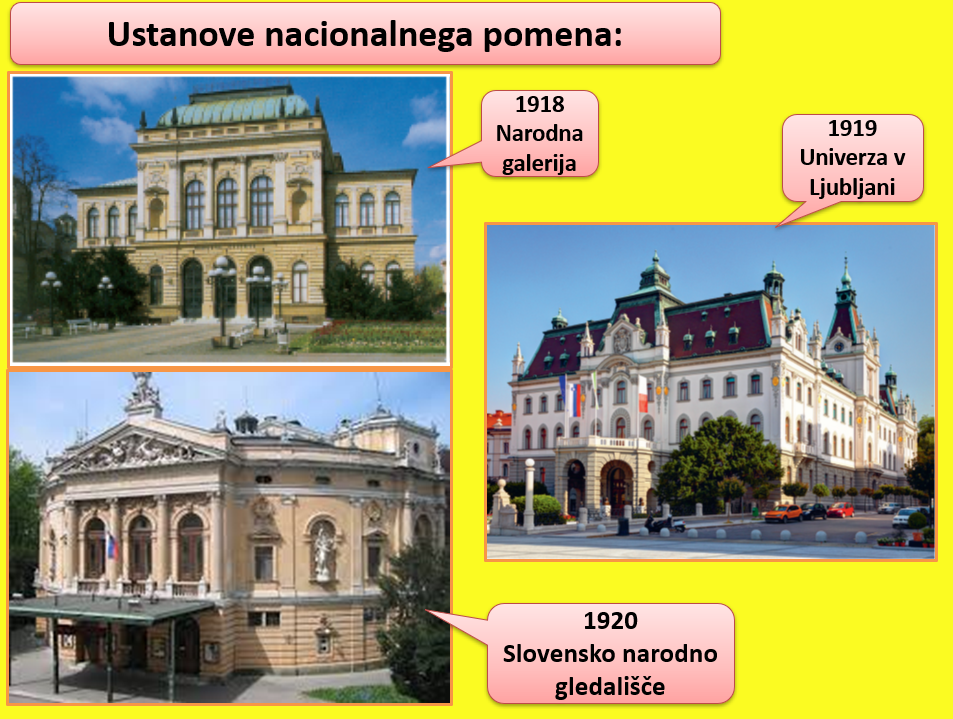 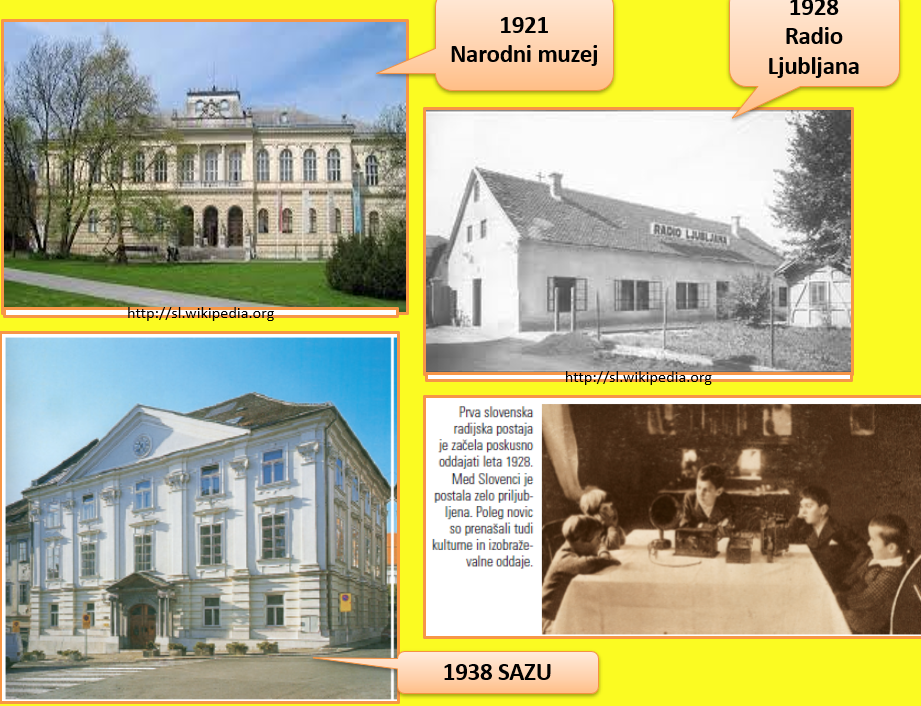 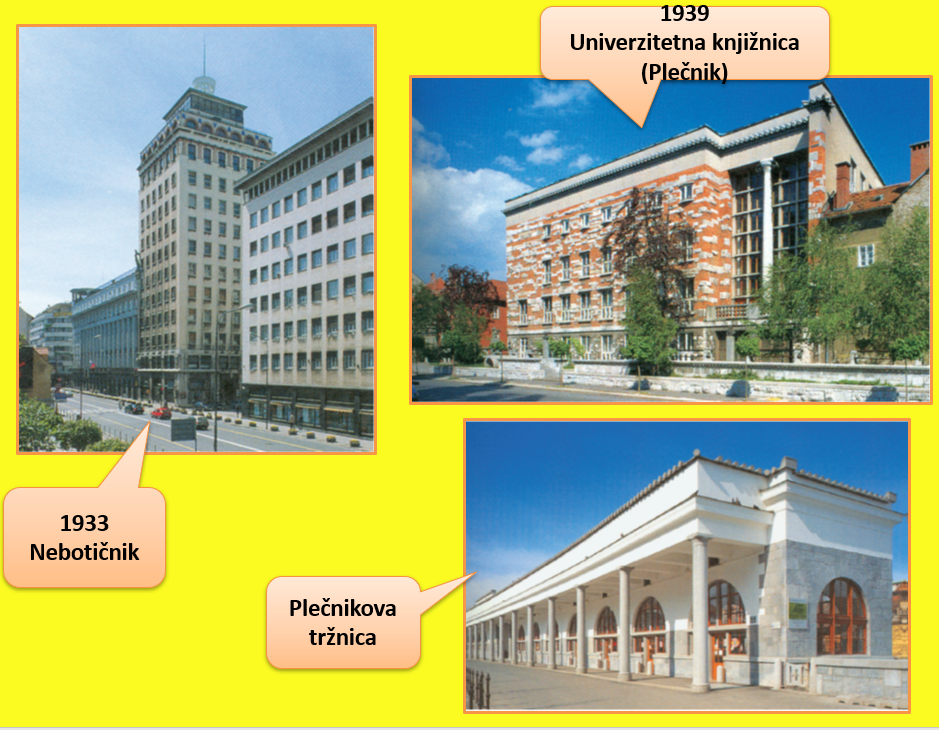 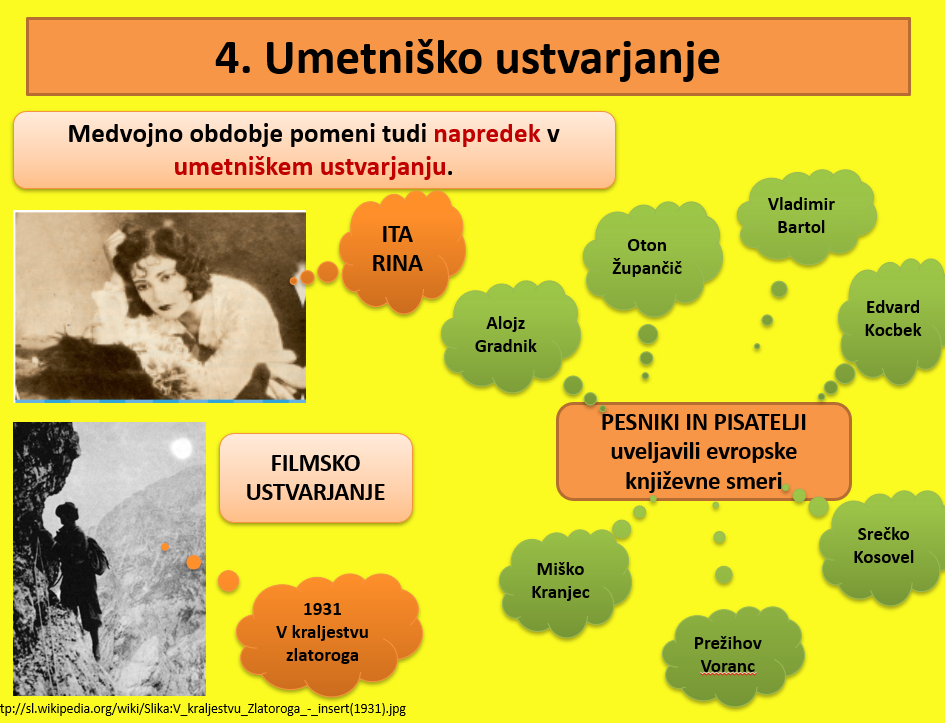 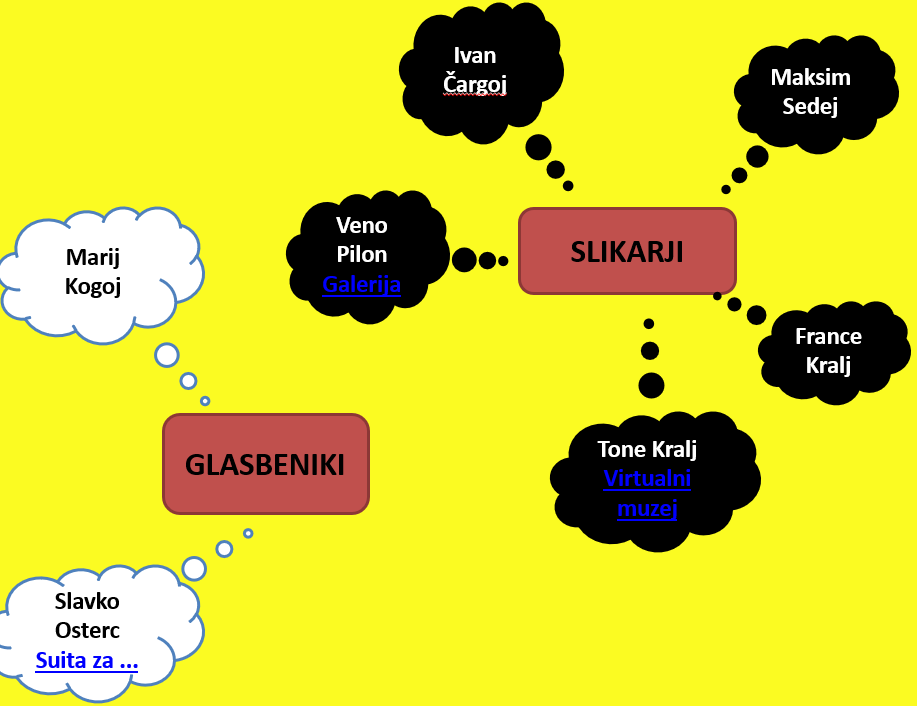 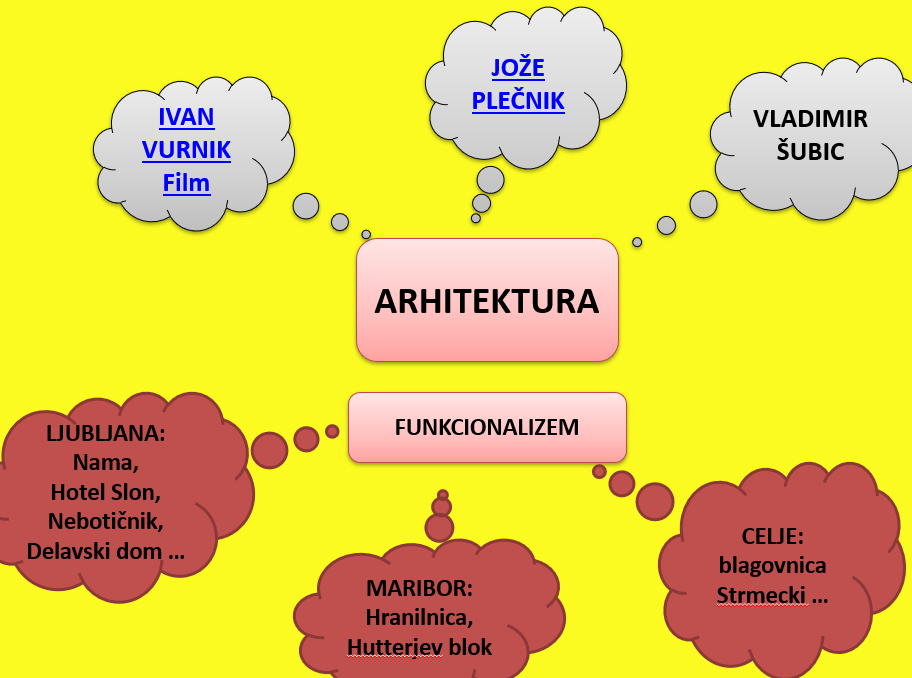 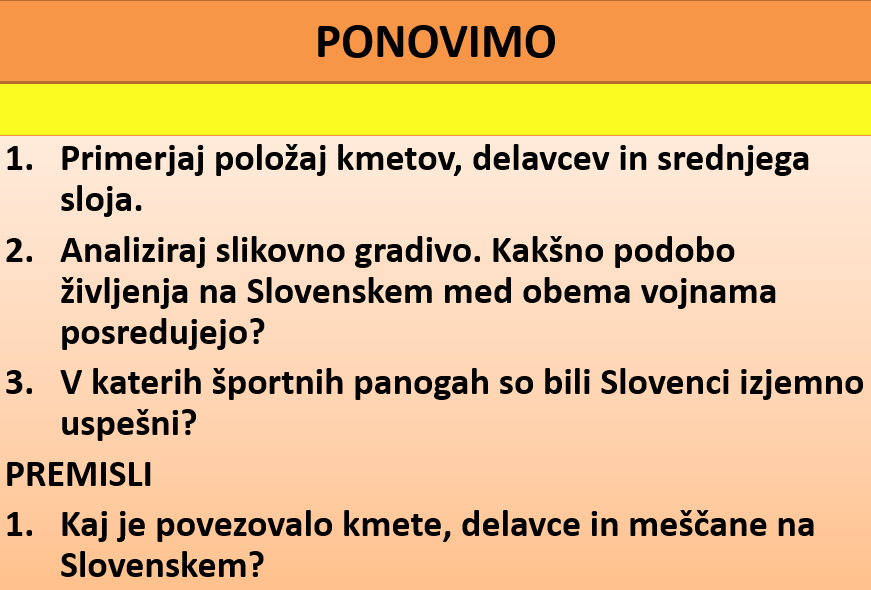 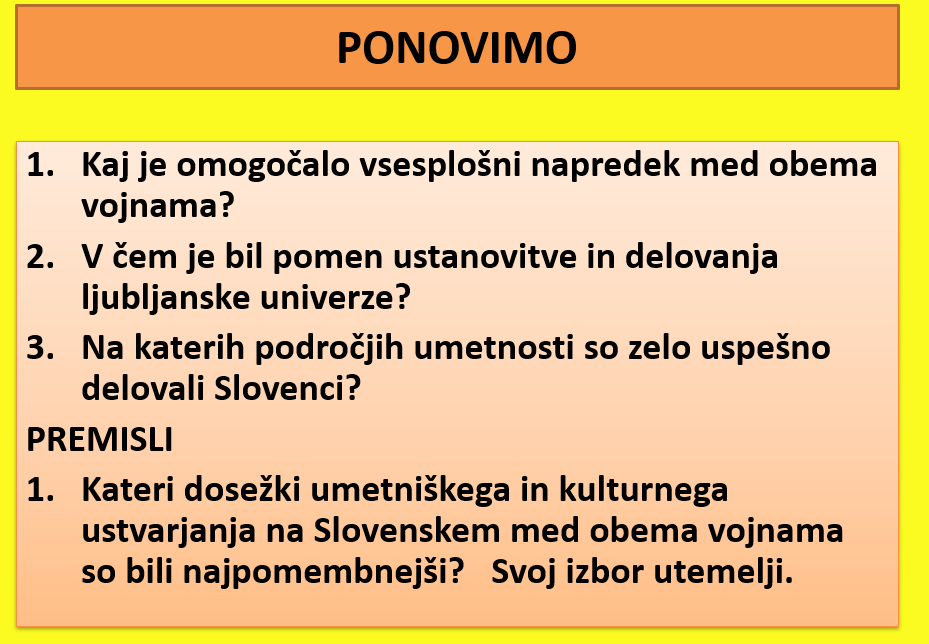 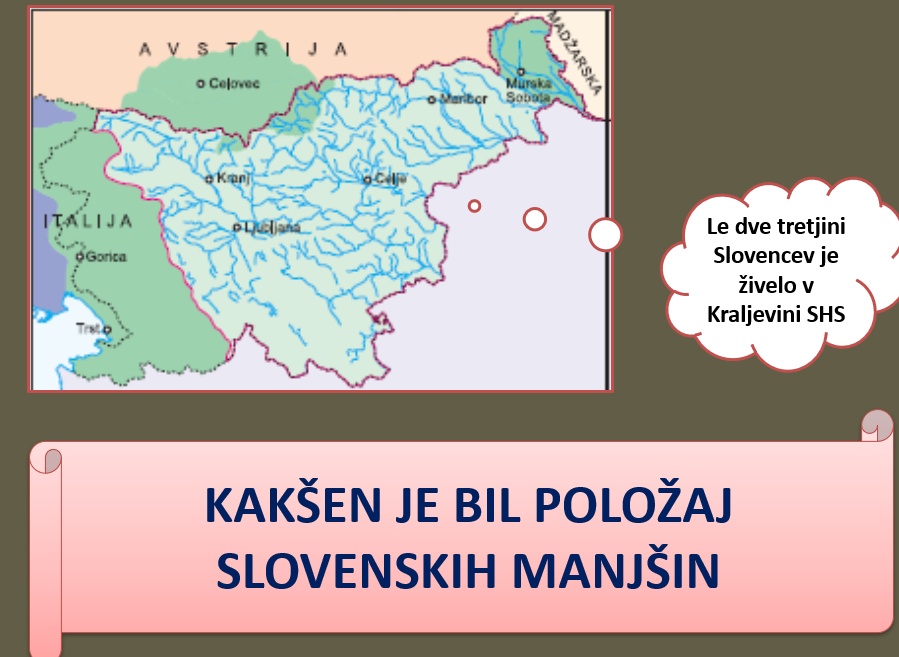 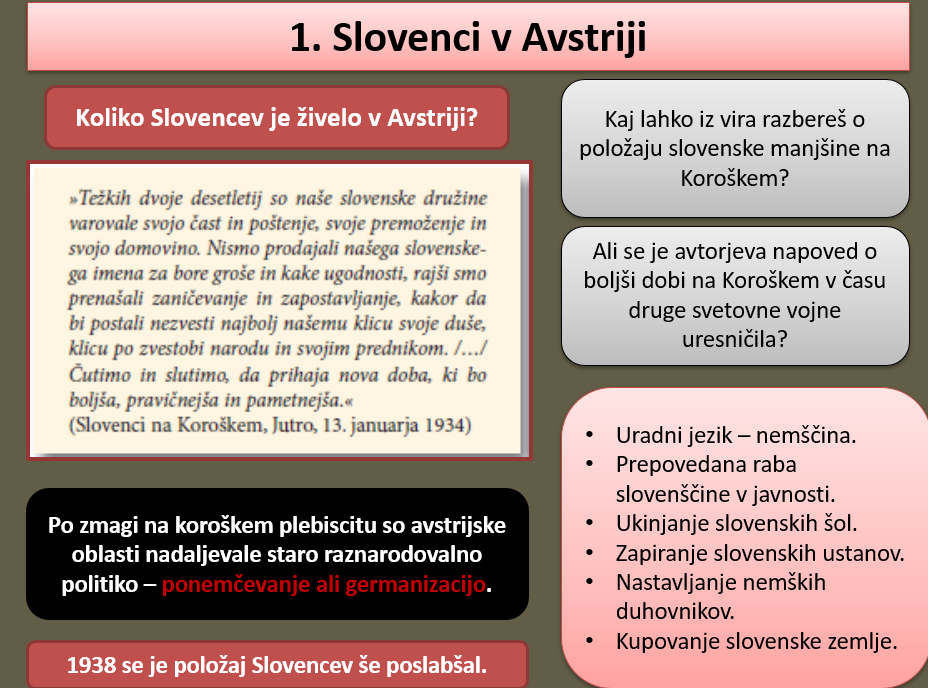 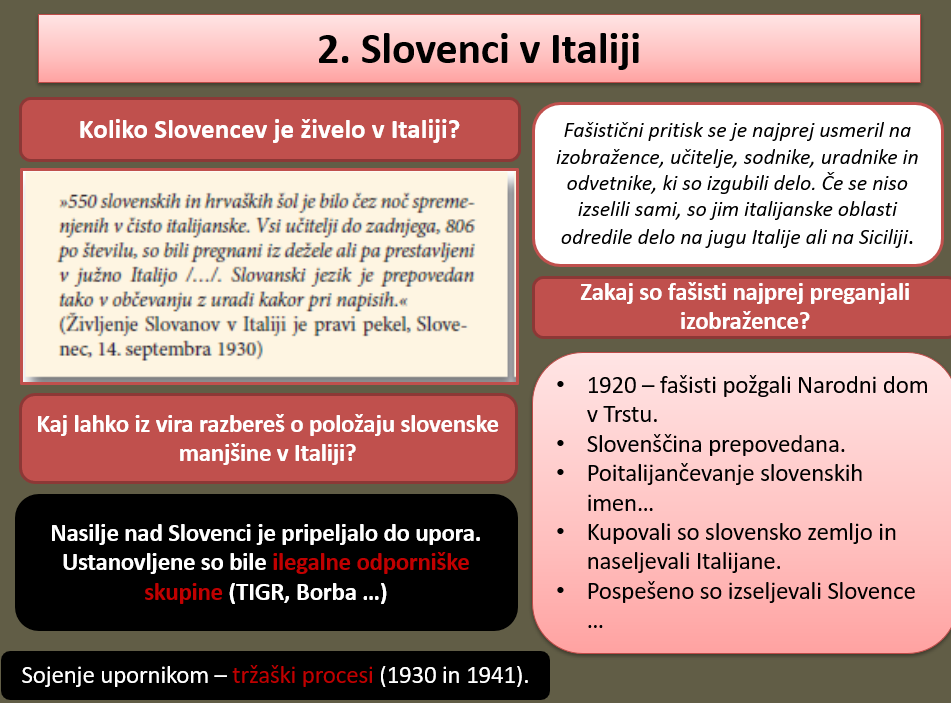 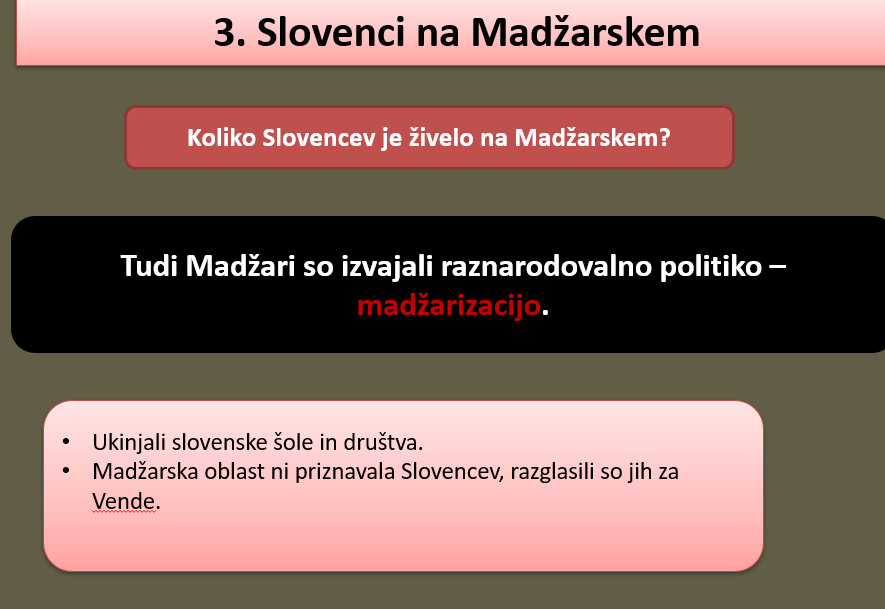 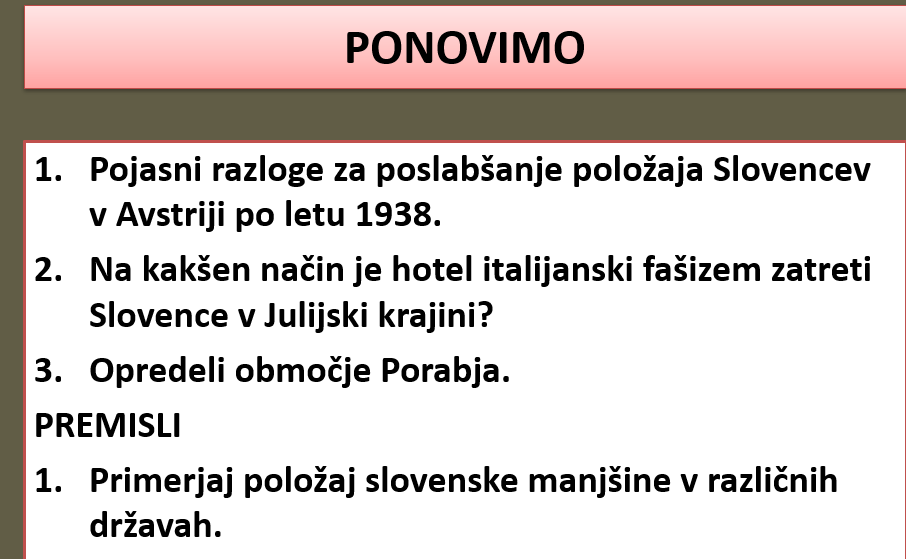 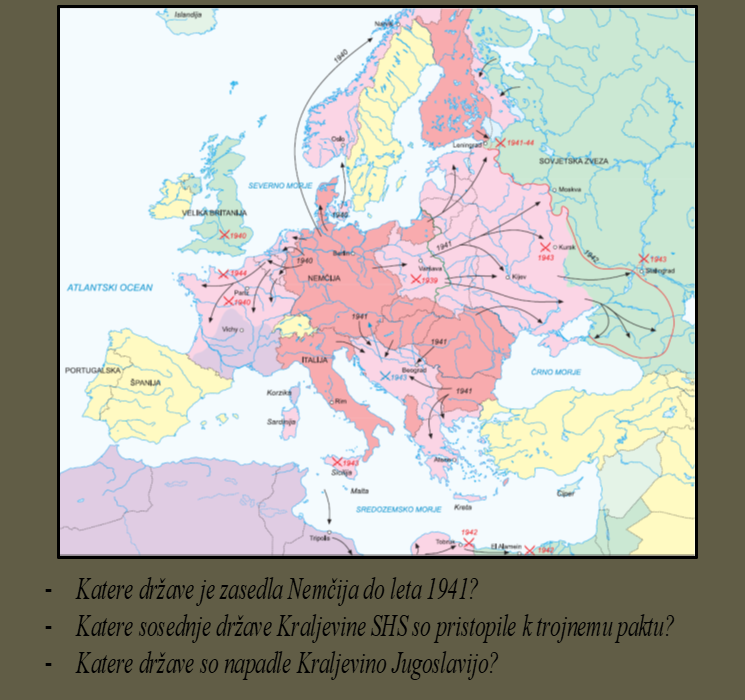 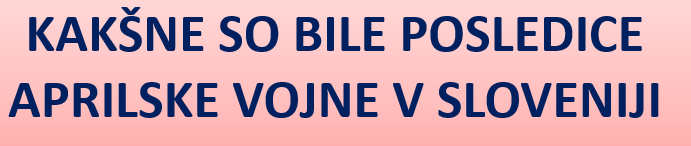 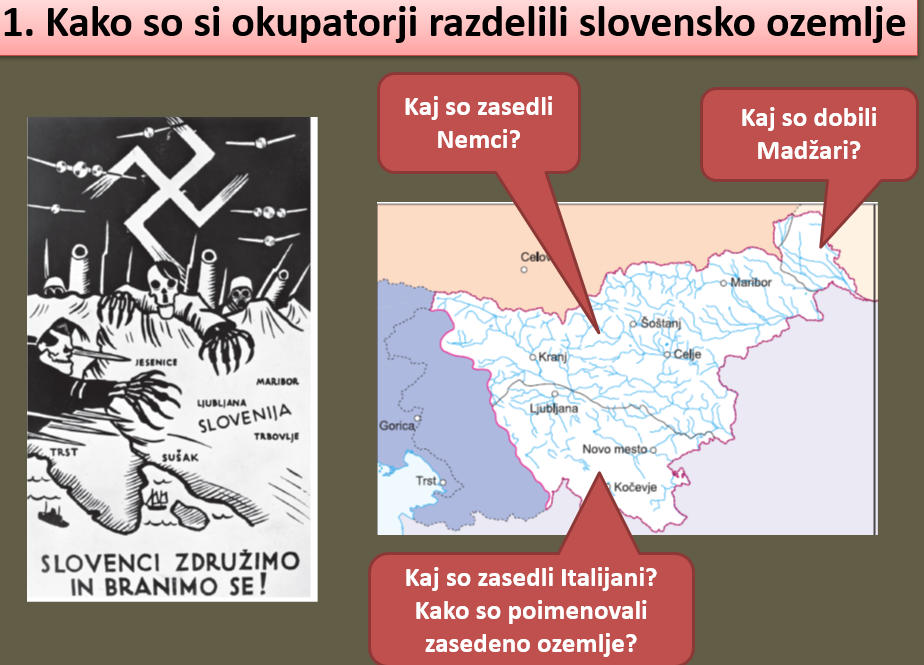 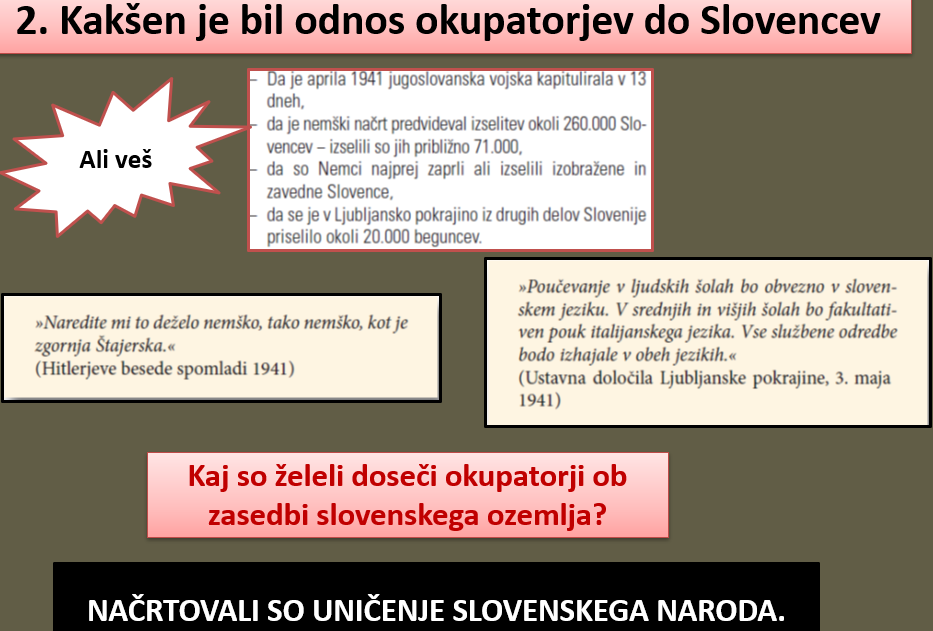 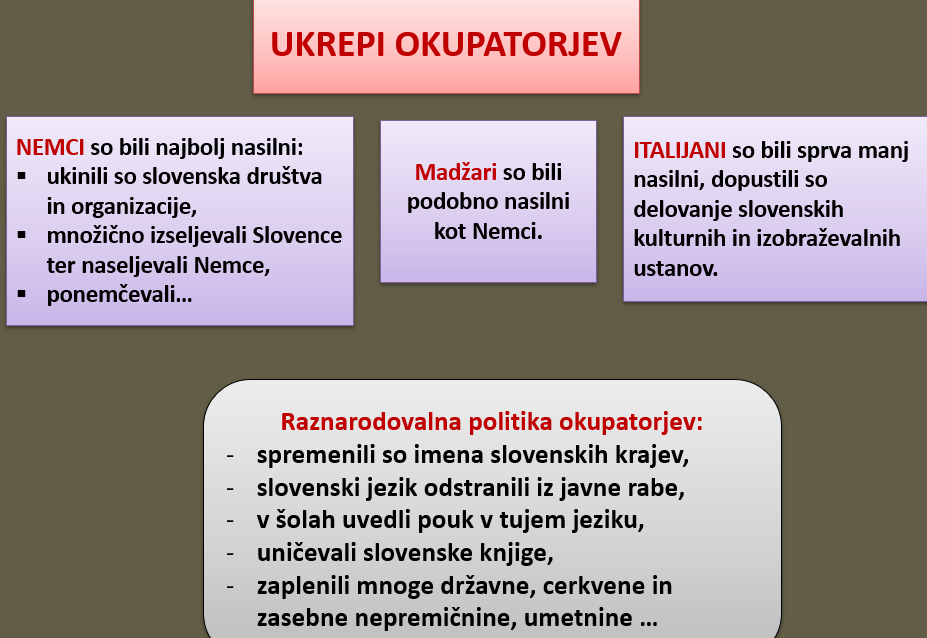 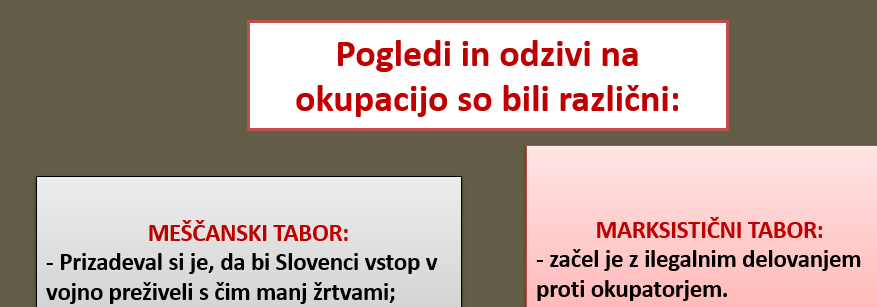 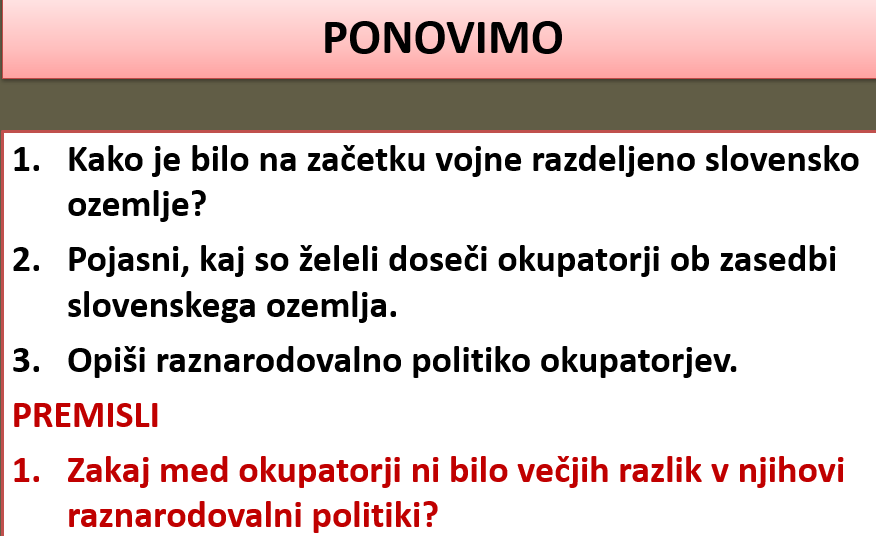 